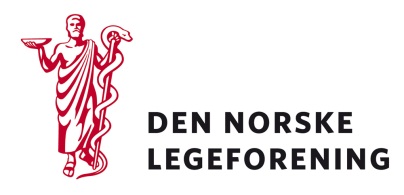 Yrkesforeninger
Fagmedisinske foreninger
IT-utvalgetDeres ref.: 	Vår ref.: 13/432	Dato: 1.2.2013Høring - forslag til forskrift om nasjonal kjernejournalLegeforeningen har mottatt høring fra Helse- og omsorgsdepartementet om forslag til forskrift om nasjonal kjernejournal. 

Kjernejournalen skal kunne brukes i alle situasjoner der det ytes helsehjelp, og der tilgang til oppdaterte helseopplysninger har betydning for helsehjelpen. Ved å samle sentrale helseopplysninger om hver enkelt pasient i en kjernejournal, vil helsepersonell få vesentlig bedre informasjon om pasienten ved ikke-planlagte kontakter med helsetjenesten. I tillegg vil en kjernejournal være nyttig i flere planlagte behandlingsforløp.
Kun helsepersonell med tjenstlig behov skal gis tilgang til nasjonal kjernejournal, forutsatt at de øvrige vilkår er oppfylt. Kjernejournalen vil ikke gi helsepersonell tilgang til flere eller andre opplysninger enn i dag, men tilgangen gis på en mer hensiktsmessig måte. Forslaget ivaretar pasientenes integritet og de helsefaglige behovene på en god og praktisk gjennomførbar måte.
Hver enkelt person skal selv kunne bestemme om han eller hun ønsker en kjernejournal.Høringsnotatet inneholder forslag til bestemmelser om formål, databehandlingsansvar (Helsedirektoratet), hvem som kan ha en kjernejournal, innholdet i kjernejournalen, plikt til å melde opplysninger til kjernejournalen, rett til innsyn, varsel om oppslag, retting, sletting, sperring av opplysninger, unntak fra krav om samtykke, tilbaketrekking av samtykke, tilgangsstyring, lagring av helseopplysninger og forbud mot utlevering av opplysninger fra kjernejournalen.
Dersom høringen virker relevant, bes det om at innspill sendes til Legeforeningen innen 27.02.2013. Det bes om at innspillene lastes opp direkte på Legeforeningens nettsider.Med hilsenDen norske legeforeningAnjam Latif ShujaRådgiver